                        МБДОУ №18 «Ягодка» г.Калуги                   Викторина о птицах.              для старших дошкольников.                     «Синичкин день»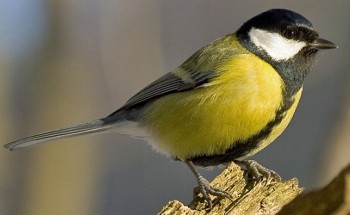 Цель: Расширить представление детей о птицах, остающихся зимовать в наших краях. Воспитывать заботу о пернатых в осенне-зимний период времени.Ход викторины:- Здравствуйте, ребята. Вы знаете какой сегодня день? Сегодня 12 ноября – Синичкин день. Кто знает, почему этот день так называется?(Рассказ взрослого о значении «Синичкиного дня»)- Синичкин день напоминает нам о том, что птицам, оставшимся на зиму в наших краях, нужна помощь человека. Кто знает, как человек может помочь зимующим птицам? (Ответы детей)- Чем можно подкармливать птиц зимой?- Ребята, а вы знаете зимующих птиц?Игра с мячом «Перелетные – зимующие»- Сейчас мы узнаем, как вы умеете узнавать птиц в загадках.Птичка-невеличка В сером армячишке По дворам шныряет, Крохи собирает. (Воробей)Прилетела на кормушкуМаленькая птица,Что за птичка сжёлтым брюшком? (Синичка)Что такое – посмотри!Выпал снег, на нём огни.Это вовсе не огни!Это птицы … . (Снегири)Днём спит,Ночью летает –Людей пугает. (Сова)Окраской – сероватая, Повадкой – вороватая, Крикунья – хрипловатая. Знатная персон. Это же … . (Ворона)Бела как снег,Черна как жук,Зелёная как лук,Вертится как бес,Стрекочет на весь лес. (Сорока)Кто в берлоге ярко – красной,В черной курточке атласной?На меня он не глядит,Все стучит, стучит, стучит. (Дятел)Покрупнее воробья,Вам встречаюсь часто я.Я со стаею летаю,Всюду крошки подбираю,Семечки люблю клеватьИ с подружкой ворковать. (Голубь)Эти птички с хохолкомИ красивые притом,На рябину прилетели.Птички эти - … . (Свиристели)Физкультминутка «Шустрая синица»Скачет шустрая синица, (Прыжки на месте на двух ногах.) Ей на месте не сидится, (Прыжки на месте на левой ноге.) Прыг-скок, прыг-скок, (Прыжки на месте на правой ноге.) Завертелась, как волчок. (Кружимся на месте.) Вот присела на минутку, (Присели.) Почесала клювом грудку, (Встали, наклоны головы влево-вправо.) И с дорожки — на плетень, (Прыжки на месте на левой ноге.) Тири-тири, (Прыжки на месте на правой ноге.) Тень-тень-тень! (Прыжки на месте на двух ногах.) (А. Барто)- Ребята, а кто из вас знает пословицы и поговорки о птицах?* Невелика птичка, да коготок востёр.* Ласточка день начинает, а соловей кончает.* Каждая птичка – хозяйка своего гнезда.* Всякая птица своим носом сыта.* Синичка - воробью сестричка.* Где птица ни летает, а своё гнездо знает.* Не нужна соловью золотая клетка, а лучше зелёная ветка.- Теперь поговорим о приметах. Какие приметы, связанные с птицами вы знаете?* Кукушка стала куковать - морозу больше не бывать.* Ласточки летают низко - к дождю.* Поздний отлет птиц – теплая зима.* Много чаек бродит по берегу к шторму.* Если синицы долго остаются у человеческого жилья – весна будет холодной.* Птицы вьют гнезда на солнечной стороне - это к холодному лету, если на теневой - к теплому.Пальчиковая игра «Дятел»Дятел, дятел – указательные пальцы постукивают дуг о другаТук! Тук! Тук! – постукивают средние пальцыЭй, приятель - постукивают безымянные пальцыЯ не жук – постукивают мизинцыТогда – пока – помахать рукой на прощаниеНо похож ты на жука – погрозить указательным пальцем.- Ребята, я хочу прочитать вам отрывок из стихотворения Б. Заходера «Птичья школа». Вы послушайте и запомните названия птиц, о которых говорит автор.…И ровно в пять часов утраСлетелась птичья детвора:Воробушки, галчата,Чижи,Стрижи,Щеглята,Сороки, воронята,Синицы и скворцы.Щебечут и смеются,Пищат, галдят, клюются,Толкаются, дерутся…Что сделаешь — Птенцы!Но вот влетел учитель в класс,И суматоха улеглась.Сидит смирнее голубейНа ветках молодежь.Учитель — Старый Воробей,Его не проведешь! …- Каких птенцов и птиц перечислил автор?- Молодцы! Со всеми заданиями вы справились. Теперь послушайте стихотворение А. Яшина «Покормите птиц».- Наша встреча подошла к концу. До свидания!Источник:1. Аникин В.П. «Русский фольклор» - М.: «Художественная литература», 1985.2. Касаткина В. «Родная природа» - Н.Н.: «ДЕКОМ», 1996 https://ucthat-v-skole.ru/biblioteka/fizkultminutki/211